「我的餐盤」6口訣，聰明吃，營養跟著來。吃得多、吃得飽不等於吃得好，大多數人的餐盤，隱藏著三高的危機，高鈉、高油、高糖，還有著低纖的隱憂，這讓我們處在營養不均衡、慢性病的威脅中。想要吃得均衡健康，6大類食物要先分對！「我的餐盤」將每餐或每天的食物，依面積比例分隔。建議您，不論在家備餐，還是在外用餐，按照口訣去夾取適當的食物比例，就可以攝取到充足又均衡營養的一餐。「我的餐盤」6口訣照著吃，營養均衡更健康：每天早晚一杯奶每餐水果拳頭大菜比水果多一點堅果種子一茶匙豆魚蛋肉一掌心飯跟蔬菜一樣多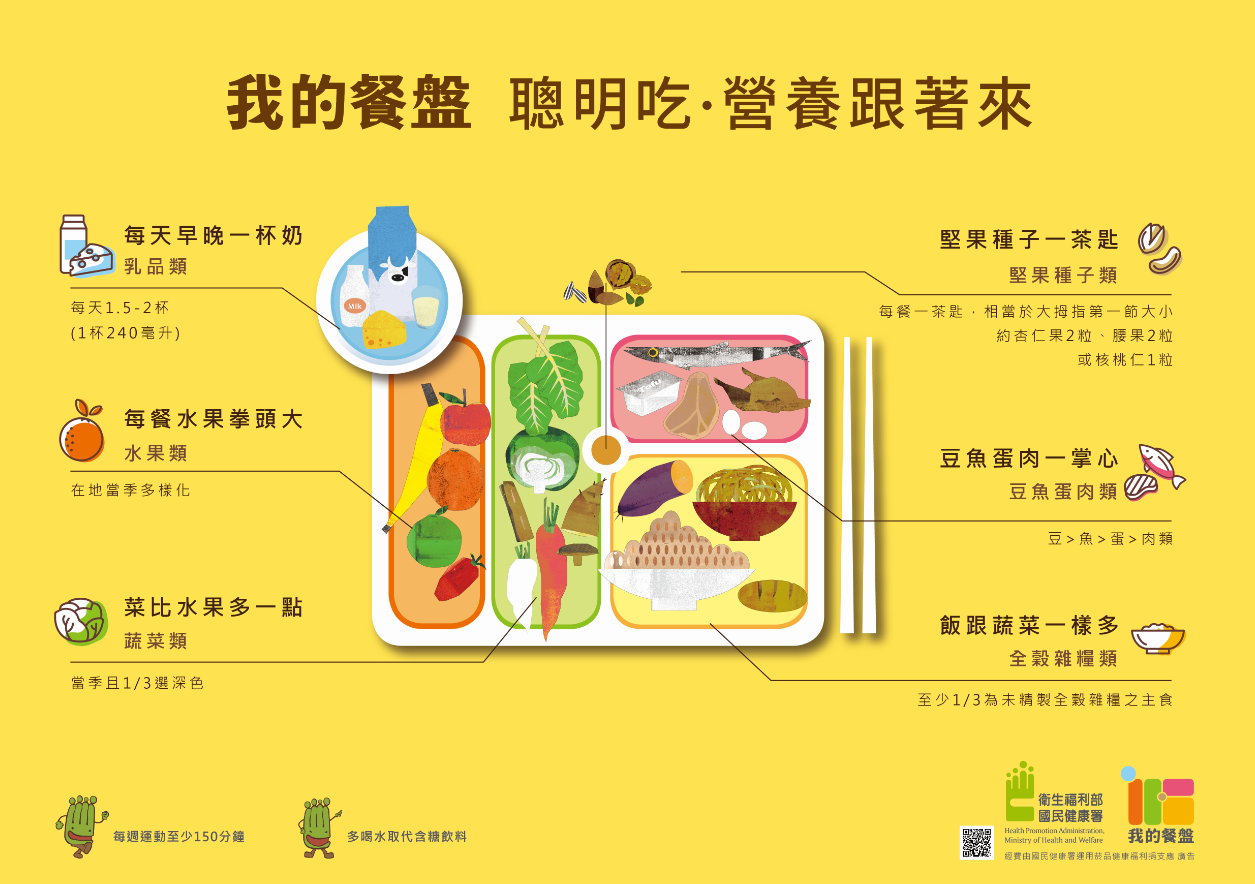 